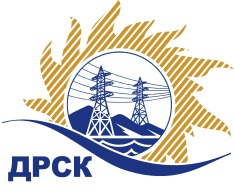 Акционерное Общество«Дальневосточная распределительная сетевая  компания»Протокол заседания Закупочной комиссии по вскрытию поступивших конвертовг. БлаговещенскСпособ и предмет закупки: открытый запрос цен: «Бытовая химия (АЭС)» (закупка № 285)ПРИСУТСТВОВАЛИ: Два члена постоянно действующей Закупочной комиссии АО «ДРСК» 2 уровня  и секретарь комиссииОТМЕТИЛИ:В адрес Организатора закупки поступило 2 (два) конверта, обозначенного как «Заявка на участие в закупке» в запечатанном конверте.Вскрытие конвертов было осуществлено секретарем Закупочной комиссии в присутствии двух членов Закупочной комиссии.Дата и время начала процедуры вскрытия конвертов с заявками участников 10:15 (время местное) 17.12.2015.Место проведения процедуры вскрытия конвертов с заявками участников: АО «ДРСК» г. Благовещенск, ул. Шевченко 28, каб. 210.В конвертах обнаружены предложения следующих участников запроса цен:РЕШИЛИ:Утвердить протокол заседания закупочной комиссии по вскрытию конвертов, поступивших на открытый запрос цен.Ответственный секретарь Закупочной комиссии 2 уровня АО «ДРСК»	О.А. Моторинаисп.: Игнатова Т.А.(4162) 397-307№ 153/МЭ -В17.12.2015№Наименование участника и его адресПредмет заявки на участие в запросе цен1ИП Сизков В. И. (675028, Россия, Амурская обл., г. Благовещенск, ул. Текстильная, д. 47, стр. 23)Общая стоимость 1 707 132.82 руб.  без учета НДС, в том числе суммарная стоимость единицы каждой позиции закупаемой продукции 1 542,05 руб. без НДС (1 819,99 руб. с НДС)2ИП Бурдинский А.В. (676790, Россия, Амурская обл., г. Прогресс, пер. Молодёжный, д. 3)Общая стоимость 1 707 132.82 руб.  без учета НДС, в том числе суммарная стоимость единицы каждой позиции закупаемой продукции 1 874,80  руб. без НДС (2 212,27 руб. с НДС)